               9. žákovské vystoupení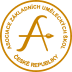                                  21. 2. 2018 v 18.00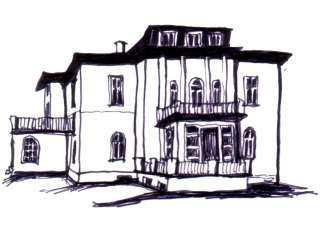             ZUŠ A. M. Buxton, Úpice1. Česká lidová píseň: Šlo děvčátko pro vodu,     Stála basa, Proto jsem si kanafaskuMarie Vlčková - Housle (1./I.)
Veronika Khunová, DiS.
Klára Pacáková2. F. Emonts: Swanee RiverValerie Vylíčilová - 4ruč. klavír s uč. (1./I.)
Eva Slaninová3. W. Gillock: Malá květinářka z PařížeNatálie Kultová - klavír (2./I.)
Mgr. Klára Pacáková4.  Suzuki: Perpetual motionDorota Vojtěchová - Housle (2./I.)
Veronika Khunová, DiS.
Klára Pacáková5. Luboš Sluka: Padá listíKlaudie Gruntová - klavír (2./I.)
Mgr. Klára Pacáková6. J. Kř. Vaňhal: MelodieKarolína Řeháková - klavír (2./I.)
Mgr. Klára Pacáková
4 ručně s uč.7. J. K. Vaňhal: Sonatina C durTereza Penzešová - klavír (2./I.)
Eva Slaninová8. úpr. L. Šimková: Žádnej neví jako jáNatálie Kultová - klavír (2./I.)
Mgr. Klára Pacáková
4 ručně s uč.9. F. Carulli: Andante, ModeratoDavid Kuba - kytara (3./I.)
Pavel Kolbert10. I. Jurníčková: Jadranská romanceTereza Penzešová - klavír (2./I.)
Eva Slaninová11. úpr. A. Sarauer: Holka modrookáKlaudie Gruntová - klavír (2./I.)
Mgr. Klára Pacáková
4 ručně s uč.12.  W. Gillock: MoonlightMaxmilián Šeda - klavír (3./I.)
Eva Slaninová13.  C. Rollin: Ballad for our timeHana Rusová (5./I.)
Mgr. Klára Pacáková14. L.v. Beethoven: ValčíkHana Kneifelová - klavír (5./I.)
Eva Slaninová15. L. Němec: Malý číňan, Tanec skřítkůVěra Nývltová Kateřina Vodičková - 4 ruč. klavír (5./Í. 6./I.)
Eva Slaninová16. W. Gillock: Deserted ball roomHana Kneifelová - klavír (5./I.)
Eva Slaninová17. L. Einaudi: In un altra vitaAlena Čeřovská - klavír (4./II.)
Eva Slaninová